Hello--I will need the contact person and who is running FAT / Hy-tek Results. (Version #___)1B Tri District @ Coupeville HS Top 6 boys, 5 girls advance to WIAA State 2018Boys = D1=4, D2=7, D3=3 + 2 next best times / distances into Tri District meetGirls = D1=4, D2=6, D3=3 + 3 next best times / distances into Tri District meetDwayne JohnsonPASD Athletic Director, CMAAWCD III Track & Field Chair304 East Park Ave    Port Angeles, WA. 98362360-565-1608 AD Office      360-477-7280 AD Cell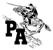 Go Roughriders~!District #1 NorthwestDistrict #2 Sea TacDistrict #3 North OlympicArlington ChristianCedar Park Christian-MLTGrace AcademyLopezLummiProvidence Classical ChristianOrcas ChristianSkykomishSt. Paul AcademyTulalip HeritageMt Vernon ChristianShoreline ChristianChristian FaithCrosspointEvergreen LutheranMt Rainier LutheranMuckleshoot TribalNorthwest YeshivaSt. Paul 2Puget Sound AdventistQuilceneRainier ChristianTacoma BaptistClallam Bay*Crescent*Neah Bay*League ChampionshipMay 3, 2018La Conner HSLeague ChampionshipMay 1, 2018Franklin Pierce HSTop 7 AdvanceLeague ChampionshipMay 3, 2018Crescent High SchoolSub District @ Mt. Vernon HSMay 11, 20188 EntriesSub – District (None)Sub – District @ CRHSMay 10, 20188 EntriesBoys = 4 Per event move on to Tri Girls = 4 Per event move on to Tri(Dist #1)*Boys +Girls = next 2/3 best timesBoys = 7 Per event move on to Tri Girls = 6 Per event move on to Tri (Dist #2 )* Boys +Girls = next 2/3 best timesBoys = 3 Per event move on to Tri Girls = 3 Per event move on to Tri (Dist #3)* Boys +Girls = next 2/3 best timesTri District1-2-316 Total Entries Coupeville HS 5/17Tri District1-2-316 Total Entries Coupeville HS 5/17Tri District1-2-316 Total Entries Coupeville HS 5/17Top 6 Boys and 5 girls from District Advance to StateTop 6 Boys and 5 girls from District Advance to StateTop 6 Boys and 5 girls from District Advance to State